Steps to SuccessSubject/sEnglishEnglishEnglishSubject/sInnovateInnovateInnovateLearning Objective.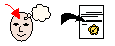 To improve a newspaper report To improve a newspaper report To improve a newspaper report SA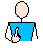 TA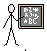 Success Criteria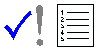 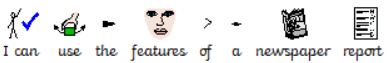 Success Criteria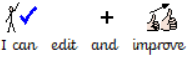 Support      Independent               Adult Support (       )              Group Work      Independent               Adult Support (       )              Group Work      Independent               Adult Support (       )              Group Work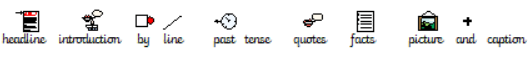 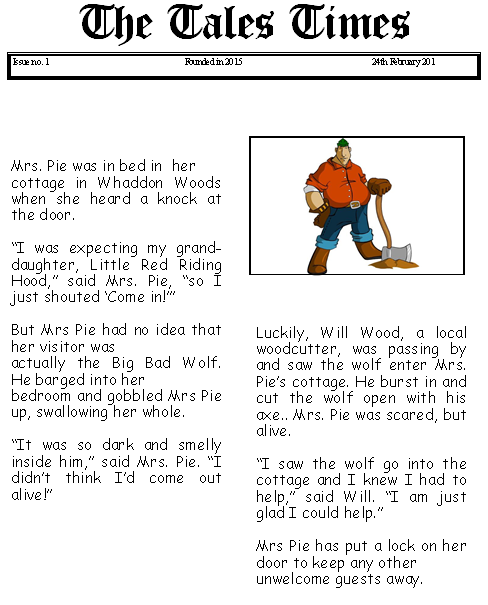 